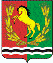 АДМИНИСТРАЦИЯМУНИЦИПАЛЬНОГО ОБРАЗОВАНИЯВОЗДВИЖЕНСКИЙ СЕЛЬСОВЕТАСЕКЕЕВСКОГО  РАЙОНА  ОРЕНБУРГСКОЙ  ОБЛАСТИП О С Т А Н О В Л Е Н И Е06.09.2018                             с. Воздвиженка                                          № 26- пОб утверждении порядка опубликования информации об объектах недвижимого имущества, находящихся в муниципальной собственности муниципального образования Воздвиженский сельсовет Асекеевского района Оренбургской областиВ целях реализации перечня поручений Президента Российской Федерации по итогам заседания Государственного совета Российской Федерации 5 апреля 2018 года (№ Пр-817ГС от 15 мая 2018 года) в части обеспечения опубликования и актуализации в информационно-телекоммуникационной сети «Интернет» информации об объектах, находящихся в муниципальной собственности, на основании Постановления Правительства Оренбургской области от 24.07.2018 № 457-п, руководствуясь ст. 27 Устава муниципального образования Воздвиженский сельсовет, администрация ПОСТАНОВЛЯЕТ:Утвердить порядок опубликования информации об объектах недвижимого имущества, находящихся в муниципальной собственности муниципального образования Воздвиженский сельсовет Асекеевского района, согласно приложению.Администрации муниципального образования Воздвиженский сельсовет опубликовать информацию об объектах недвижимого имущества, находящихся в муниципальной собственности муниципального образования Воздвиженский сельсовет Асекеевского района, в соответствии с Порядком до 1 октября  2018 года.Контроль за выполнением настоящего Постановления оставляю за собой.Настоящее постановление вступает в силу после официального опубликования (обнародования).Глава муниципального образования                                  И.А. ФёдоровРазослано: прокуратуре района, в дело.Приложение к постановлению администрации сельсовета№ 26 - п от 06.09.2018 г.  ПОРЯДОКОПУБЛИКОВАНИЯ ИНФОРМАЦИИ ОБ ОБЪЕКТАХ НЕДВИЖИМОГО ИМУЩЕСТВА, НАХОДЯЩИХСЯ В МУНИЦИПАЛЬНОЙ СОБСТВЕННОСТИ МУНИЦИПАЛЬНОГО ОБРАЗОВАНИЯ ВОЗДВИЖЕНСКИЙ СЕЛЬСОВЕТАСЕКЕЕВСКОГО РАЙОНА1.Настоящий порядок определяет процедуру опубликования в информационнотелекоммуникационной сети «Интернет» информации об объектах недвижимого имущества, находящихся в муниципальной собственности муниципального образования Воздвиженский сельсовет Асекеевского района, в целях обеспечения к ней доступа неопределенного круга лиц, заинтересованных в ее получении.2.Сайтом администрации муниципального образования Воздвиженский сельсовет муниципального образования Воздвиженский сельсовет Асекеевского района в сети Интернет для опубликования информации об объектах недвижимого имущества, находящихся в муниципальной собственности Асекеевского района, является сайт администрации муниципального образования Воздвиженский сельсовет Асекеевского района (vozdviz-selsovet.гu).3.Органом исполнительной власти муниципального образования Воздвиженский сельсовет Асекеевского района, уполномоченным на опубликование информации об объектах недвижимого имущества, находящихся в муниципальной собственности муниципального образования Воздвиженский сельсовет Асекеевского района, в сети Интернет, является администрация муниципального образования Воздвиженский сельсовет Асекеевского района.4. Опубликованию подлежит информация об объектах недвижимого имущества, в отношении которых осуществлена государственная регистрация прав в Едином государственном реестре недвижимости.5. Информация, доступ к которой ограничен в соответствии с законодательством Российской Федерации, опубликованию не подлежит. Информация об объектах недвижимого имущества, находящихся в муниципальной собственности муниципального образования Воздвиженский сельсовет Асекеевского района, опубликовывается в виде перечня объектов с указанием следующих сведений о них:А) земельные участки;Наименование;Идентификационный номер объекта учета в реестре муниципального имущества муниципального образования Воздвиженский сельсовет Асекеевского района;Кадастровый номер;Адрес (местоположение);Площадь;Категория земель;Вид вещного права (право пожизненного наследуемого владения, право постоянного (бессрочного) пользования);Вид ограничения (обременения) объекта (аренда, безвозмездное пользование, сервитут);	/Б) здания, помещения;Наименование;Идентификационный номер объекта учета в реестре муниципального имущества муниципального образования Воздвиженский сельсовет Асекеевского района;Кадастровый номер;	*Адрес (местоположение);Площадь;Назначение;Вид вещного права (право хозяйственного ведения, право оперативного управления);Вид ограничения (обременения) объекта (аренда, безвозмездное пользование);В) сооружения;Наименование;Идентификационный номер объекта учета в реестре муниципального имущества муниципального образования Воздвиженский сельсовет Асекеевского района;Кадастровый номер;Адрес (местоположение);Основная характеристика (протяженность, глубина, глубина залегания, площадь, объем, высота, площадь застройки) и ее значение;Назначение;Вид вещного права (право хозяйственного ведения, право оперативного управления);Вид ограничения (обременения) объекта (аренда, безвозмездное пользование).Опубликованный перечень объектов недвижимого имущества, находящихся в муниципальной собственности муниципального образования Воздвиженский сельсовет Асекеевского района, дополняется справочной информацией о возможности получения заинтересованными лицами актуальных сведений об объектах недвижимого имущества (в том числе сведений, не подлежащих учету в реестре муниципального имущества Асекеевского района) из Единого государственного реестра недвижимости с помощью информационных сервисов на официальном сайте Федеральной службы государственной регистрации, кадастра и картографии в сети Интернет «Публичная кадастровая карта» и «Справочная информация по объектам недвижимости в режиме оnlinе».Опубликование информации об объектах недвижимого имущества, находящихся в муниципальной собственности муниципального образования Воздвиженский сельсовет Асекеевского района, осуществляется на основании сведений, учитываемых комитетом по управлению муниципальным имуществом и земельными ресурсами Асекеевского района в реестре муниципального имущества муниципального образования Воздвиженский сельсовет Асекеевского района.Информация об объектах недвижимого имущества, находящихся в муниципальной собственности Асекеевского района (в том числе об особом (специальном) статусе объектов, влекущем ограничения их использования), не подлежащая учету в реестре муниципального имущества муниципального образования Воздвиженский сельсовет Асекеевского района и учитываемая иными органами местного самоуправления в специализированных базах данных, предоставляется заинтересованным лицам в порядке, установленном нормативными правовыми актами, регламентирующими порядок предоставления такой информации.Актуализация опубликованной информации об объектах недвижимого имущества, находящихся в муниципальной собственности муниципального образования Воздвиженский сельсовет Асекеевского района, осуществляется администрацией муниципального образования Воздвиженский сельсовет ежегодно, до 1 апреля.